Öz: Makalenin geneli hakkında fikir verecek şekilde Palatino Linotype 8 punto ile 1 satır aralığında yazılmış, 100-150 kelime aralığında olmalı. Makalenin geneli hakkında fikir verecek şekilde Palatino Linotype 8 punto ile 1 satır aralığında yazılmış, 100-150 kelime aralığında olmalı. Makalenin geneli hakkında fikir verecek şekilde Palatino Linotype 8 punto ile 1 satır aralığında yazılmış, 100-150 kelime aralığında olmalı. Makalenin geneli hakkında fikir verecek şekilde Palatino Linotype 8 punto ile 1 satır aralığında yazılmış, 100-150 kelime aralığında olmalı. Makalenin geneli hakkında fikir verecek şekilde Palatino Linotype 8 punto ile 1 satır aralığında yazılmış, 100-150 kelime aralığında olmalı. Makalenin geneli hakkında fikir verecek şekilde Palatino Linotype 8 punto ile 1 satır aralığında yazılmış, 100-150 kelime aralığında olmalı. Makalenin geneli hakkında fikir verecek şekilde Palatino Linotype 8 punto ile 1 satır aralığında yazılmış, 100-150 kelime aralığında olmalı. Makalenin geneli hakkında fikir verecek şekilde Palatino Linotype 8 punto ile 1 satır aralığında yazılmış, 100-150 kelime aralığında olmalı. Anahtar Sözcükler: Palatino Linotype 8 punto 3 – 7 kelime arasında, her kelimenin ilk harfi büyük olmalı virgül ile ayrılmalıEnglish Title Palatino Linotype 11 Font, First Letter Capital, Bold and Justified, Should Be No More Than 12 WordsAbstract: Abstract of the article should be provided general idea about research to readers, abstract should be written Palatino Linotype 8 font, between 100 to 150 words. Abstract of the article should be provided general idea about research to readers, abstract should be written Palatino Linotype 8 font, between 100 to 150 words. Abstract of the article should be provided general idea about research to readers, abstract should be written Palatino Linotype 8 font, between 100 to 150 words. Abstract of the article should be provided general idea about research to readers, abstract should be written Palatino Linotype 8 font, between 100 to 150 words. Abstract of the article should be provided general idea about research to readers, abstract should be written Palatino Linotype 8 font, between 100 to 150 words. Abstract of the article should be provided general idea about research to readers, abstract should be written Palatino Linotype 8 font, between 100 to 150 words.Keywords: Palatino Linotype 8 font between 3 to 7 words, every word should be beginning with capital letter and separated with commasÇalışmanın amacı, önemi, kavramsal – kuramsal çerçevesi ve çalışmanın geneli hakkında bilgiler içerir. Palatino Linotype yazı sitili 10 punto, tek satır aralığı, paragraflarda 1 cm girinti yapılmalı, paragraflar sonrasında 6 pt boşluk bırakılmalıdır. Makale içinde atıf yapılırken APA 7 kurallarına göre atıf yapılmalıdır. Birden fazla atıf yan yana kullanılıyorsa atıflar alfabetik sıraya göre verilmelidir. Örneğin atıf (Bitner, 1994; Ekici, 2002; Kara ve Özden, 2005; Russell ve Hollander, 1975; Yıldırım ve Çirkinoğlu, 2005) şeklinde verilmelidir. Doğrudan alıntılar “tırnak içi” gösterim ile yazılmalıdır. Doğrudan alıntının 40 kelimeden uzun olması durumunda “tırnak içi” gösterimi kullanılmadan sağ ve sol birer cm içeriden blok olarak, 8 punto ile ayrı bir paragraf şeklinde yazılmalıdır. 40 kelimeden fazla olan doğrudan alıntı yazımı bu şekilde olmalıdır.40 kelimden fazla olan doğrudan alıntı yazımı bu şekilde olmalıdır. 40 kelimden fazla olan doğrudan alıntı yazımı bu şekilde olmalıdır. 40 kelimden fazla olan doğrudan alıntı yazımı bu şekilde olmalıdır. 40 kelimden fazla olan doğrudan alıntı yazımı bu şekilde olmalıdır (Ercan, 2015, s.32).Çalışmanın amacı, önemi, kavramsal – kuramsal çerçevesi ve çalışmanın geneli hakkında bilgiler içerir. Palatino Linotype yazı sitili 10 punto, tek satır aralığı, paragraflarda 1 cm girinti yapılmalı, paragraflar sonrasında 6 pt boşluk bırakılmalıdır. Makale içinde atıf yapılırken APA 7 kurallarına göre atıf yapılmalıdır. Birden fazla atıf yanyana kullanılıyorsa atıflar alfabetik sıraya göre verilmelidir. Örneğin atıf (Bitner, 1994; Ekici, 2002; Kara ve Özden, 2005; Russell ve Hollander, 1975; Yıldırım ve Çirkinoğlu, 2005) şeklinde verilmelidir. Doğrudan alıntılar “tırnak içi” gösterim ile yazılmalıdır. Doğrudan alıntının 40 kelimeden uzun olması durumunda “tırnak içi” gösterimi kullanılmadan sağ ve sol birer cm içeriden blok olarak, 8 punto ile ayrı bir paragraf şeklinde yazılmalıdır. 40 kelimden fazla olan doğrudan alıntı yazımı bu şekilde olmalıdır.40 kelimden fazla olan doğrudan alıntı yazımı bu şekilde olmalıdır. 40 kelimden fazla olan doğrudan alıntı yazımı bu şekilde olmalıdır. 40 kelimden fazla olan doğrudan alıntı yazımı bu şekilde olmalıdır. 40 kelimden fazla olan doğrudan alıntı yazımı bu şekilde olmalıdır (Ercan, 2015, s.32).Çalışmanın amacı, önemi, kavramsal – kuramsal çerçevesi ve çalışmanın geneli hakkında bilgiler içerir. Palatino Linotype yazı sitili 10 punto, tek satır aralığı, paragraflarda 1 cm girinti yapılmalı, paragraflar sonrasında 6 pt boşluk bırakılmalıdır. Makale içinde atıf yapılırken APA 7 kurallarına göre atıf yapılmalıdır. Birden fazla atıf yanyana kullanılıyorsa atıflar alfabetik sıraya göre verilmelidir. Örneğin atıf (Bitner, 1994; Ekici, 2002; Kara ve Özden, 2005; Russell ve Hollander, 1975; Yıldırım ve Çirkinoğlu, 2005) şeklinde verilmelidir. Doğrudan alıntılar “tırnak içi” gösterim ile yazılmalıdır. Doğrudan alıntının 40 kelimeden uzun olması durumunda “tırnak içi” gösterimi kullanılmadan sağ ve sol birer cm içeriden blok olarak, 8 punto ile ayrı bir paragraf şeklinde yazılmalıdır. Çalışmanın amacı, önemi, kavramsal – kuramsal çerçevesi ve çalışmanın geneli hakkında bilgiler içerir. Palatino Linotype yazı sitili 10 punto, tek satır aralığı, paragraflarda 1 cm girinti yapılmalı, paragraflar sonrasında 6 pt boşluk bırakılmalıdır. Makale içinde atıf yapılırken APA 7 kurallarına göre atıf yapılmalıdır. Birden fazla atıf yanyana kullanılıyorsa atıflar alfabetik sıraya göre verilmelidir. Örneğin atıf (Bitner, 1994; Ekici, 2002; Kara ve Özden, 2005; Russell ve Hollander, 1975; Yıldırım ve Çirkinoğlu, 2005) şeklinde verilmelidir. Doğrudan alıntılar “tırnak içi” gösterim ile yazılmalıdır. Doğrudan alıntının 40 kelimeden uzun olması durumunda “tırnak içi” gösterimi kullanılmadan sağ ve sol birer cm içeriden blok olarak, 8 punto ile ayrı bir paragraf şeklinde yazılmalıdır. YöntemÇalışmada esas alınan yöntem, izlenen süreç ve çalışmanın yürütülmesinde uygulanan etik ilkeler varsa etik kurul kararı sayı numarası hakkında bilgiler içerir. Palatino Linotype yazı sitili 10 punto, tek satır aralığı, paragraflarda 1 cm girinti yapılmalı, paragraflar sonrasında 6 pt boşluk bırakılmalıdır. Çalışmada esas alınan yöntem, izlenen süreç ve çalışmanın yürütülmesinde uygulanan etik ilkeler varsa etik kurul kararı sayı numarası hakkında bilgiler içerir. Palatino Linotype yazı sitili 10 punto, tek satır aralığı, paragraflarda 1 cm girinti yapılmalı, paragraflar sonrasında 6 pt boşluk bırakılmalıdır. İkinci Düzey Alt BaşlıkÇalışmada esas alınan yöntem, izlenen süreç ve çalışmanın yürütülmesinde uygulanan etik ilkeler varsa etik kurul kararı sayı numarası hakkında bilgiler içerir. Palatino Linotype yazı sitili 10 punto, tek satır aralığı, paragraflarda 1 cm girinti yapılmalı, paragraflar sonrasında 6 pt boşluk bırakılmalıdır. Çalışmada esas alınan yöntem, izlenen süreç ve çalışmanın yürütülmesinde uygulanan etik ilkeler varsa etik kurul kararı sayı numarası hakkında bilgiler içerir. Palatino Linotype yazı sitili 10 punto, tek satır aralığı, paragraflarda 1 cm girinti yapılmalı, paragraflar sonrasında 6 pt boşluk bırakılmalıdır. Üçüncü Düzey Alt BaşlıkÇalışmada esas alınan yöntem, izlenen süreç ve çalışmanın yürütülmesinde uygulanan etik ilkeler varsa etik kurul kararı sayı numarası hakkında bilgiler içerir. Palatino Linotype yazı sitili 10 punto, tek satır aralığı, paragraflarda 1 cm girinti yapılmalı, paragraflar sonrasında 6 pt boşluk bırakılmalıdır. Çalışmada esas alınan yöntem, izlenen süreç ve çalışmanın yürütülmesinde uygulanan etik ilkeler varsa etik kurul kararı sayı numarası hakkında bilgiler içerir. Palatino Linotype yazı sitili 10 punto, tek satır aralığı, paragraflarda 1 cm girinti yapılmalı, paragraflar sonrasında 6 pt boşluk bırakılmalıdır. BulgularÇalışmada elde edilen verilerin ve bulguların anlatıldığı ana bölümdür.  Palatino Linotype yazı sitili 10 punto, tek satır aralığı, paragraflarda 1 cm girinti yapılmalı, paragraflar sonrasında 6 pt boşluk bırakılmalıdır. Çalışmada elde edilen verilerin ve bulguların anlatıldığı ana bölümdür.  Palatino Linotype yazı sitili 10 punto, tek satır aralığı, paragraflarda 1 cm girinti yapılmalı, paragraflar sonrasında 6 pt boşluk bırakılmalıdır. Çalışmada elde edilen verilerin ve bulguların anlatıldığı ana bölümdür.  Palatino Linotype yazı sitili 10 punto, tek satır aralığı, paragraflarda 1 cm girinti yapılmalı, paragraflar sonrasında 6 pt boşluk bırakılmalıdır. Çalışmada elde edilen verilerin ve bulguların anlatıldığı ana bölümdür.  Palatino Linotype yazı sitili 10 punto, tek satır aralığı, paragraflarda 1 cm girinti yapılmalı, paragraflar sonrasında 6 pt boşluk bırakılmalıdır. Çalışmada elde edilen verilerin ve bulguların anlatıldığı ana bölümdür.  Palatino Linotype yazı sitili 10 punto, tek satır aralığı, paragraflarda 1 cm girinti yapılmalı, paragraflar sonrasında 6 pt boşluk bırakılmalıdır. Çalışmada elde edilen verilerin ve bulguların anlatıldığı ana bölümdür.  Palatino Linotype yazı sitili 10 punto, tek satır aralığı, paragraflarda 1 cm girinti yapılmalı, paragraflar sonrasında 6 pt boşluk bırakılmalıdır. Tablo 7. Katılımcıların mezun oldukları lise türlerine göre öğretmenliğe atanma durumlarıx=.0  sd=4  p<.0Tablo numarasının koyu, dik yazıldığına, tablo adının aynı satırda, ilk harfler büyük ve eğik yazıldığına; tabloda sadece yatay çizgilerin kullanıldığına, dik çizgilere yer verilmediğine dikkat ediniz.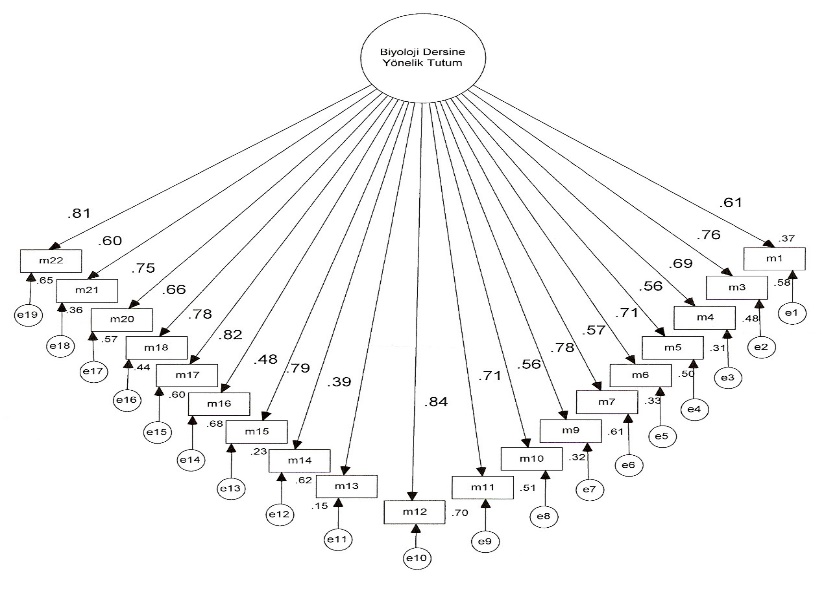 Şekil 2. Biyoloji Dersi Tutum Ölçeği’nin yapı geçerliği için yapılan doğrulayıcı faktör analiziMakalenizde bulunan şekilleri de Şekil ’deki örneğe uygun hazırlayınız.  Şekil numarası ve adının altta yazıldığına, şekil numarasının eğik yazılıp noktayla bittiğine, Şekil adının sadece ilk harf büyük olmak üzere dik yazıldığına dikkat ediniz.Sonuç ve TartışmaBulgular ve sonuçlardan ulaşılan tartışmanın aktarıldığı bölümdür. Tartışma ise konu ile ilgili yapılan başka çalışmalara ve varsa konu ile ilgili literatürdeki tartışmalara değinilen bölümdür. Palatino Linotype yazı sitili 10 punto, tek satır aralığı, paragraflarda 1 cm girinti yapılmalı, paragraflar sonrasında 6 pt boşluk bırakılmalıdır.  Elde edilen sonuçlar ve yapılan tartışmadan hareketle geliştirilen önerilerin sıralandığı bölümdür. Palatino Linotype yazı sitili 10 punto, tek satır aralığı, paragraflarda 1 cm girinti yapılmalı, paragraflar sonrasında 6 pt boşluk bırakılmalıdır.Bulgular ve sonuçlardan ulaşılan tartışmanın aktarıldığı bölümdür. Tartışma ise konu ile ilgili yapılan başka çalışmalara ve varsa konu ile ilgili literatürdeki tartışmalara değinilen bölümdür. Palatino Linotype yazı sitili 10 punto, tek satır aralığı, paragraflarda cm girinti yapılmalı, paragraflar sonrasında 6 pt boşluk bırakılmalıdır.  Elde edilen sonuçlar ve yapılan tartışmadan hareketle geliştirilen önerilerin sıralandığı bölümdür. Palatino Linotype yazı sitili 10 punto, tek satır aralığı, paragraflarda 1 cm girinti yapılmalı, paragraflar sonrasında 6 pt boşluk bırakılmalıdır.Yazar(lar)ın Beyanı(Bu bölümde aşağıda verilen başlıklara göre araştırmadaki katkı düzeyiniz ve rolünüz, çıkar çatışması beyanı, teşekkür ve aldığınız destekleri belirtmeniz gerekmektedir.)Araştırmacıların katkı oranı beyanı:Etik Kurul Kararı:Çatışma beyanı: Destek ve teşekkür: KaynaklarMetin içinde alıntı yaptığınız ya da atıfta bulunduğunuz tüm kaynakların “Kaynaklar” bölümünde, bu bölümde alfabetik olarak sıralanan tüm kaynakların metin içinde kullanıldığından emin olunuz. Kaynak gösterme biçimi olarak APA 7 (https://apastyle.apa.org/ ) kurallarını dikkate alınız. Makalenizin “Kaynaklar” bölümünü aşağıdaki örnekleri dikkate alarak hazırlayınız. Kaynakları Palatino Linotype yazı sitili 8 punto, tek satır aralığı, asılı 1 cm girinti yapılmalı, kaynaklar arasında 6 pt boşluk bırakılmalıdır.Adams, K. (2014). What is a child? Children’s perceptions, the Cambridge Primary Review and implications for education. Cambridge Journal of Education, 44(2), 163-177. https://doi.org/10.1080/0305764X.2013.860082 Bailey, C. (2019, April 5). How to get your brain to focus [Address]. TEDxManchester, Manchester, U.K. https://www.youtube.com/watch?v=Hu4Yvq-g7_Y Belcher, W. (2019). Writing your journal article in twelve weeks: A guide to academic publishing success (2nd ed.). University of Chicago Press.Buckingham, D. (2000). After the death of childhood: Growing up in the age of electronic media.  Polity.Chan, H. F., Guillot, M., Page, L., & Torgler, B. (2015). The inner quality of an article: Will time tell?. Scientometrics. Online first. https://doi.org/10.1007/s11192-015-1581-y David, A., & Simpson, J. (Eds.). (2006). The Norton anthology of English literature: The Middle Ages (8th ed.,Vol. A). W. W. Norton and Company.Fabian, J. J. (2020, May 14). UX in free educational content. In J. S. Doe (Chair), The case of the Purdue OWL: Accessibility and online content development [Panel presentation] Computers and Writing 2020, Greenville, NC, United States.Huang, S., Pierce, R., & Stamey, J. (Eds.). (2006). Proceedings of the 24th annual ACM international conference on the design of communication. ACM Digital Library. https://dl.acm.org/citation.cfm?id=1166324&picked=prox Leitch, M. G., & Rushton, C. J. (Eds.). (2019). A new companion to Malory. D. S. Brewer.Matson, E. (2018, Nov. 5). Drones and autonomous vehicles: The latest new technology to come with potential threat [Conference session]. Dawn or Doom 2018 Conference, Purdue University, West Lafayette, IN, United States.National Association for the Education of Young Children (2009). NAEYC standards for early childhood professional preparation programs. https://www.naeyc.org/files/naeyc/file/positions/ProfPrepStandards09.pdf Palanker, D., Volk, J., Lucia, K., & Thomas, K. (2018). Mental health parity at risk: Deregulating the individual market and the impact on mental health coverage. National Alliance on Mental Illness. https://www.nami.org/About-NAMI/Publications-Reports/Public-Policy-Reports/Parity-at-Risk/ParityatRisk.pdf  Prout, A., & James, A. (2015). A new paradigm for the sociology of childhood? Provenance, promise and problems.  In A. James and A. Prout (Ed.)  Constructing and reconstructing childhood: Contemporary issues in the sociological study of childhood (pp.6-28). RoutledgeRichards, C. (2019, December 9). Best music of 2019: Lana Del Rey sings lullabies about the end of America. Washington Post. https://www.washingtonpost.com/entertainment/music/best-music-of-2019-lana-del-rey-sings-lullabies-about-the-end-of-america/2019/12/06/6e82c5ec-15d8-11ea-a659-7d69641c6ff7_story.html  Savahl, S. (2010). Ideological constructions of childhood [Unpublished doctorate thesis]. University of the Western Cape.Stuster, J., Adolf, J., Byrne, V., & Greene, M. (2018). Human exploration of Mars: Preliminary lists of crew tasks (Report No. NASA/CR-2018-220043). National Aeronautics and Space Administration. https://ntrs.nasa.gov/archive/nasa/casi.ntrs.nasa.gov/20190001401.pdf The Patient Protection and Affordable Care Act, Publ. L. No. 111-148, 124 Stat. 119 (2010). https://www.govinfo.gov/content/pkg/PLAW-111publ148/pdf/PLAW-111publ148.pdf United States Government Accountability Office. (2019). Performance and accountability report: Fiscal year 2019. https://www.gao.gov/assets/710/702715.pdf EXTENDED ABSTRACTIntroductionBu kısma, biçimlendirme bozulmadan, 750-1000 kelimeden oluşan geniş İngilizce özet yazılmalıdır. Bu özet alt başlıklar (Introduction, Method vb.) içermeli, makalenin temel fikirlerinin tümünü kapsayacak biçimde, paragraflar halinde olmalıdır. Geniş özet yeni bir sayfadan başlamalıdır. Geniş özet, Palatino Linotype yazı sitili 10 punto, tek satır aralığı, paragraflarda 1 cm girinti yapılmalı, paragraflar sonrasında 6 pt boşluk bırakılmalıdır. Geniş özet, ayrıca kelime sayısı sınırlılıklarına uyulup uyulmadığına göre de değerlendirilecektir. Makale içinde atıf yapılırken APA 7 kurallarına göre atıf yapılmalıdır. Birden fazla atıf yanyana kullanılıyorsa atıflar alfabetik sıraya göre verilmelidir. Örneğin atıf (Bitner, 1994; Ekici, 2002; Kara ve Özden, 2005; Russell ve Hollander, 1975; Yıldırım ve Çirkinoğlu, 2005) şeklinde verilmelidir.MethodBu kısma, biçimlendirme bozulmadan, 750-1000 kelimeden oluşan geniş İngilizce özet yazılmalıdır. Bu özet alt başlıklar (Introduction, Method vb.) içermeli, makalenin temel fikirlerinin tümünü kapsayacak biçimde, paragraflar halinde olmalıdır. Geniş özet yeni bir sayfadan başlamalıdır. Geniş özet, Palatino Linotype yazı sitili 10 punto, tek satır aralığı, paragraflarda 1 cm girinti yapılmalı, paragraflar sonrasında 6 pt boşluk bırakılmalıdır. Geniş özet, ayrıca kelime sayısı sınırlılıklarına uyulup uyulmadığına göre de değerlendirilecektir. ResultsBu kısma, biçimlendirme bozulmadan, 750-1000 kelimeden oluşan geniş İngilizce özet yazılmalıdır. Bu özet alt başlıklar (Introduction, Method vb.) içermeli, makalenin temel fikirlerinin tümünü kapsayacak biçimde, paragraflar halinde olmalıdır. Geniş özet yeni bir sayfadan başlamalıdır. Geniş özet, Palatino Linotype yazı sitili 10 punto, tek satır aralığı, paragraflarda 1 cm girinti yapılmalı, paragraflar sonrasında 6 pt boşluk bırakılmalıdır. Geniş özet, ayrıca kelime sayısı sınırlılıklarına uyulup uyulmadığına göre de değerlendirilecektir. ConclusionBu kısma, biçimlendirme bozulmadan, 750-1000 kelimeden oluşan geniş İngilizce özet yazılmalıdır. Bu özet alt başlıklar (Introduction, Method vb.) içermeli, makalenin temel fikirlerinin tümünü kapsayacak biçimde, paragraflar halinde olmalıdır. Geniş özet yeni bir sayfadan başlamalıdır. Geniş özet, Palatino Linotype yazı sitili 10 punto, tek satır aralığı, paragraflarda 1 cm girinti yapılmalı, paragraflar sonrasında 6 pt boşluk bırakılmalıdır. Geniş özet, ayrıca kelime sayısı sınırlılıklarına uyulup uyulmadığına göre de değerlendirilecektir. Türkçe Başlık Candara 16 Punto Sola Dayalı, İlk Harfleri Büyük, En Fazla On İki SözcükAd SOYAD, Ad SOYADAtanma DurumuMezun Olduğu Lise TürüMezun Olduğu Lise TürüMezun Olduğu Lise TürüMezun Olduğu Lise TürüMezun Olduğu Lise TürüMezun Olduğu Lise TürüMezun Olduğu Lise TürüMezun Olduğu Lise TürüMezun Olduğu Lise TürüMezun Olduğu Lise TürüToplamToplamAtanma DurumuGLGLALALSLSLAÖLAÖLKMLÇGEKMLÇGEToplamToplamf%f%f%f%f%f%Atandı444.05.7446.69749.740.949946.Atanamadı855.98846.645.49850.579.5845.9Toplam 40090000700950067000800